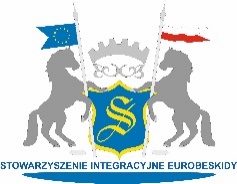 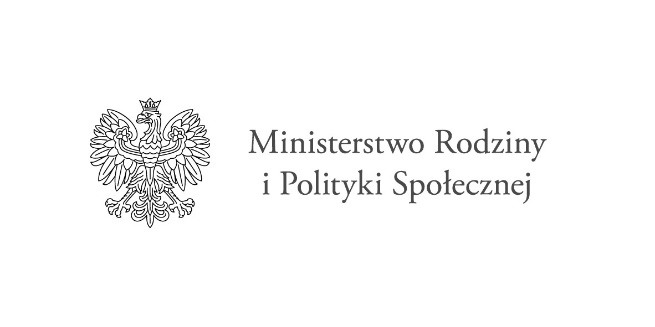 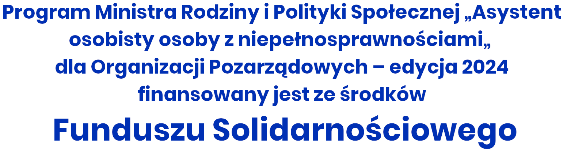 Załącznik nr 3 do Programu Ministra Rodziny i Polityki Społecznej„Asystent osobisty osoby z niepełnosprawnością” dla Organizacji Pozarządowych – edycja 2024Karta zgłoszenia do Programu „Asystent osobisty osoby z niepełnosprawnością” dla Organizacji Pozarządowych – edycja 2024I. Dane uczestnika Programu: 1.	Imię i nazwisko: …………………………………………...................................................………….......………………………………………2.	Adres: …………………………….…...................…….................………...............................................…………..………………………3.	Telefon kontaktowy: ……………………………………..………………………………………………….…………………………………………………4.	Data urodzenia: …………………………………...……………………………………………………………………...………………………………………5.	Status na rynku pracy: …………………………………………………………………………………………………..……………………………………..6.	Czy dla uczestnika Programu ustanowiony został opiekun prawny – Tak  / Nie Jeżeli Tak, proszę podać jego imię i nazwisko ……………………………………………………………………………………….…………..………7.	Grupa/stopień niepełnosprawności: …………………………………………………………………………………………………………………….8.	Jaki jest Pan(i) rodzaj niepełnosprawności: 1)	dysfunkcja narządu ruchu (paraplegia, tetraplegia, hemiplegia; dziecięce porażenie mózgowe; stwardnienie rozsiane; dystrofia mięśniowa; przebyta przepuklina oponowo – rdzeniowa) , 2)	dysfunkcja narządu wzroku , 3)	zaburzenia psychiczne , 4)	dysfunkcje o podłożu neurologicznym , 5)	dysfunkcja narządu mowy i słuchu , 6)	pozostałe dysfunkcje, w tym intelektualne , 9.	Która z powyższych niepełnosprawności jest niepełnosprawnością główną: ………………………………………………10.	Czy występuje niepełnosprawność sprzężona – Tak  / Nie 11.	Czy porusza się Pan(i): 12.	Czy do poruszania się poza miejscem zamieszkania, potrzebne jest czyjeś wsparcie – Tak  / Nie  13.	Jeśli tak to jakiego typu wsparcie? ………………………………………………………………………………………………………………………………………………………………………………14.	Czy zamieszkuje Pan(i) sam(a)? – Tak  / Nie II. ŚRODOWISKO: Jakie trudności/ przeszkody napotyka Pan(i) w miejscu zamieszkania/poza miejscem zamieszkania? ………………………………………………………………………………………………………………………………………………………………………………………………………………………………………………………………………………………………………………………………………………………………………………………………………………………………………………………………………………………………………………………………………………………………………………………………………………………………………………………………………………………………………………………………………………………………………………………………………………………………………………………………………………………………………………………………………………………………………………………………………………………………………………………………………………………………………………………………III. OCZEKIWANIA WOBEC ASYSTENTA: Prosimy o określenie cech asystenta, które Pana(i) zdaniem byłyby najbardziej odpowiednie:1.	Płeć: ………………………………….2.	Wiek:………………………………..3.	Inne np.: zainteresowania, posiadane umiejętności: …………………………………………………………………………………………………………………………….……………………………………………………… ……………………………………………………………………………………………………………………….……………………………………………………………4.	Czy wskazuje Pan (i) asystenta? Tak  / Nie  Jeżeli Tak, proszę podać jego imię i nazwisko ………………………………………………………………………………………….…………..………5.	W jakich godzinach/porach dnia/w jakich dniach potrzebne będzie wsparcie? ……………………………………………………………………………………………………………………………..……………………………………………………………………………………………………………………………………………………………………………………..……………………………………………………………………………………………………………………………………………………………………………………..………………………………………………………6.	Ile godzin wsparcia miesięcznie będzie Panu(i) potrzebne? ……………………………………………………………………………………………………………………………..……………………………………………………………………………………………………………………………………………………………………………………..……………………………………………………………………………………………………………………………………………………………………………………..………………………………………………………7.	W jakich czynnościach mógłby pomóc Panu/Pani asystent - zakres czynności asystenta w szczególności ma dotyczyć:wsparcia w czynnościach samoobsługowych, w tym utrzymaniu higieny osobistej:korzystanie z toalety Tak  / Nie ;mycie głowy, mycie ciała, kąpiel Tak  / Nie ;czesanie Tak  / Nie ;golenie Tak  / Nie ;wykonywanie nieskomplikowanych elementów makijażu Tak  / Nie ;obcinanie paznokci rąk i nóg Tak  / Nie ;zmiana pozycji, np. przesiadanie się z łóżka lub na łóżko, z krzesła lub na krzesło, fotel, ułożenie się w łóżku, usadzenie w wózku Tak  / Nie ;zapobieganie powstania odleżyn lub odparzeń Tak  / Nie ;zmiana pieluchomajtek i wkładów higienicznych Tak  / Nie ;przygotowanie i spożywanie posiłków i napojów (w tym poprzez PEG i sondę) Tak  / Nie ;słanie łóżka i zmiana pościeli Tak  / Nie .wsparcia w prowadzeniu gospodarstwa domowego i wypełnianiu ról w rodzinie:w przypadku samodzielnego zamieszkiwania – sprzątanie mieszkania, w tym urządzeń codziennego użytku i sanitarnych oraz wynoszeniu śmieci Tak  / Nie ;dokonywanie bieżących zakupów (towarzyszenie osobie z niepełnosprawnością w sklepie – np. informowanie jej  o lokalizacji towarów na półkach, podawanie towarów z półek, wkładanie towarów do koszyka/wózka sklepowego, niesienie koszyka, prowadzenie wózka osoby z niepełnosprawnością lub wózka sklepowego, pomoc przy kasie) Tak  / Nie ;w przypadku samodzielnego zamieszkiwania – mycie okien maksymalnie 2 razy w roku Tak  / Nie ;utrzymywanie w czystości i sprawności sprzętu ułatwiającego codzienne funkcjonowanie (np. wózek, balkonik, podnośnik, kule, elektryczna szczoteczka do zębów, elektryczna golarka, etc.) ;pranie i prasowanie odzieży i pościeli, ewentualnie ich oddawanie i odbiór z pralni (w obecności osoby z niepełnosprawnością) Tak  / Nie ;podanie dziecka do karmienia, podniesienie, przeniesienie lub przewinięcie go Tak  / Nie ;transport dziecka osoby z niepełnosprawnością np. odebranie ze żłobka, przedszkola, szkoły (wyłącznie w obecności osoby z niepełnosprawnością) Tak  / Nie .wsparcia w przemieszczaniu się poza miejscem zamieszkania:pchanie wózka osoby z niepełnosprawnością Tak  / Nie ;pomoc w pokonywaniu barier architektonicznych np. schody, krawężniki, otwieranie drzwi osobom chodzącym Tak  / Nie ;pomoc w orientacji przestrzennej osobom niewidomym, słabowidzącym i głuchoniemym Tak  / Nie ;pomoc we wsiadaniu do i wysiadaniu z tramwaju, autobusu, samochodu, pociągu i innych środków transportu Tak  / Nie ;asystowanie podczas podróży środkami komunikacji publicznej, w tym służącymi do transportu osób z niepełnosprawnościami oraz taksówkami Tak  / Nie ;transport samochodem będącym własnością osoby z niepełnosprawnością, członka jej rodziny lub asystenta  Tak  / Nie .wsparcia w podejmowaniu aktywności życiowej i komunikowaniu się z otoczeniem:obsługa komputera, tabletu, telefonu komórkowego i innych urządzeń i przedmiotów służących komunikacji Tak  / Nie ;wyjście na spacer Tak  / Nie ;asystowanie podczas obecności osoby z niepełnosprawnością w: kinie, teatrze, muzeum, restauracji, miejscu kultu religijnego, kawiarni, wydarzeniu plenerowym, etc. Tak  / Nie ;załatwianie spraw urzędowych i związanych z poszukiwaniem pracy np. w rozmowie z urzędnikiem w przypadku trudności z werbalnym komunikowaniem się, wsparcie w wypełnianiu formularzy, asysta podczas rozmowy kwalifikacyjnej Tak  / Nie ;wsparcie w rozmowie z otoczeniem w wypadku trudności z werbalnym komunikowaniem się Tak  / Nie ;notowanie dyktowanych przez osobę z niepełnosprawnością treści ręcznie i na komputerze Tak  / Nie ;pomoc w zmianie ubioru i pozycji podczas wizyt lekarskich, zabiegów rehabilitacyjnych, ćwiczeń fizjoterapeutycznych, pobytu na pływalni itp. Tak  / Nie ;wsparcie w załatwianiu spraw w punktach usługowych w obecności osoby z niepełnosprawnością Tak  / Nie ;w razie potrzeby wsparcie w zakresie wypełniania ról społecznych i podejmowania codziennych decyzji Tak  / Nie .8.	Czy jest Pan (i) w stanie/czuje się kompetentny, aby przeszkolić asystenta do wykonywania dla Pana (i) wybranych usług asystencji osobistej? Tak  / Nie IV. DOTYCHCZAS OTRZYMYWANA POMOC: Czy do tej pory korzystał(a) Pan(i) z innych form wsparcia? Tak  / Nie Jeśli tak, to proszę wskazać z jakich i przez kogo realizowanych: dopytać jaka instytucja: np. MOPS, prywatnie opłacana osoba itp. jeśli wymienione zostaną form wsparcia dopytać: z których form pomocy jest zadowolony/niezadowolony, czy w dalszym ciągu z nich korzysta lub dlaczego nie korzysta? ………………………………………………………………………………………………………………………………………………………………………………………………………………………………………………………………………………………………………………………………………………………………Czy w bieżącym roku kalendarzowym korzysta Pan(i) z usług asystencji osobistej finansowanych ze środków Funduszu Solidarnościowego w ramach innych programów Ministra dotyczących usług asystencji osobistej? Tak  / Nie Jeżeli Tak, proszę o podanie:limitu przyznanych godzin: ……….limitu wykorzystanych godzin: ……….nazwy Realizatora Programu, z ramienia którego usługi są dla Pana/Pani realizowane: …………………………………………………………….………. V. OŚWIADCZENIA:W celu zapewnienia wysokiej jakości usług asystenckich oświadczam, że wyrażam zgodę na kontrolę i monitorowania przez realizatora świadczonych usług. Czynności, o których mowa wyżej, dokonywane są bezpośrednio w miejscu realizacji usług. Oświadczam, że zapoznałem się z zasadami przetwarzania moich danych osobowych w toku realizacji Programu.Oświadczam, że zapoznałem/łam się (zostałem/łam zapoznany/a) z treścią Programu „Asystent osobisty osoby z niepełnosprawnością” dla Organizacji Pozarządowych – edycja 2024.Oświadczam, że w godzinach realizacji usług asystencji osobistej nie będą mi świadczone usługi opiekuńcze lub specjalistyczne usługi opiekuńcze, o których mowa w ustawie z dnia 12 marca 2004 r. o pomocy społecznej (Dz. U. z 2023 r. poz. 901), inne usługi finansowane w ramach Funduszu albo finansowane przez Państwowy Fundusz Rehabilitacji Osób Niepełnosprawnych lub usługi obejmujące analogiczne wsparcie, o którym mowa w dziale IV ust. 11 Programu finansowane ze środków publicznych.W przypadku wskazania osoby asystenta w dziale III ust. 4 niniejszej Karty zgłoszenia do Programu „Asystent osobisty osoby z niepełnosprawnością” dla Organizacji Pozarządowych – edycja 2024 oświadczam, że osoba ta przygotowana jest do świadczenia usług asystencji osobistej.Miejscowość ………………………………., data ………………...…………………………………………………………………….(Podpis uczestnika Programu/opiekuna prawnego) Potwierdzam uprawnienie do korzystania z usług asystencji osobistej osoby z niepełnosprawnością.………………………………………………….(Podpis osoby przyjmującej zgłoszenie) *Do Karty zgłoszenia do Programu „Asystent osobisty osoby z niepełnosprawnością” dla Organizacji Pozarządowych – edycja 2024 należy dołączyć kserokopię aktualnego orzeczenia o znacznym lub umiarkowanym stopniu niepełnosprawności albo orzeczenia równoważnego do wyżej wymienionych W domu  1) samodzielnie  2) z pomocą sprzętów ortopedycznych itp. 3) nie porusza się samodzielnie ani z pomocą sprzętów ortopedycznych  3) nie porusza się samodzielnie ani z pomocą sprzętów ortopedycznych  Poza miejscem zamieszkania  1) samodzielnie  2) z pomocą sprzętów ortopedycznych itp. 3) nie porusza się samodzielnie ani z pomocą sprzętów ortopedycznych 